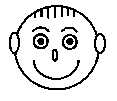                          Pracovný listVypočítaj.           2 + 5 =	              9 – 7 =                   3 + 2 + 1 =5 + 4 =	            5 – 3 =                   1 + 3 + 6 =Oprav chyby v príkladoch.          4 + 1 = 7		9 – 6 = 2 		       10 – 9 = 3           6 – 4 = 4	           5 – 3 = 10                   3 + 1 = 2Znázorni, vypočítaj a napíš odpoveď.           Poštár rozniesol v pondelok 4 pohľadnice, v utorok o 4 viac. Koľko 		      pohľadníc rozniesol v utorok?                                       pondelok                                      utorokZnázorni:	Vypočítaj: ................................................................................	Odpoveď: Poštár rozniesol v utorok ............. pohľadníc.Porovnaj.9    4                    8       5                    3      3                  7     8